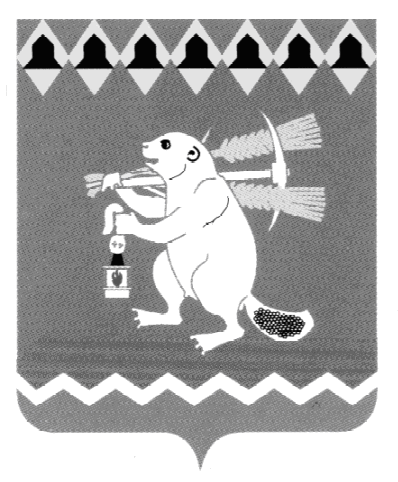 Администрация Артемовского городского округа ПОСТАНОВЛЕНИЕот  23.11.2018                                                                                         № 1271-ПАОб утверждении Плана организации и проведенияярмарок на территории Артемовского городского округа в 2019 году	В соответствии с пунктом 15 статьи 16 Федерального закона от 06 октября 2003 года № 131-ФЗ «Об общих принципах организации местного самоуправления в Российской Федерации», Порядком организации ярмарок на территории Свердловской области и продажи товаров (выполнения работ, оказания услуг) на них, утвержденным постановлением Правительства Свердловской области от 07.12.2017 № 908-ПП, Порядком организации ярмарок и продажи товаров (выполнения работ, оказания услуг) на ярмарках на территории Артемовского городского округа, утвержденным постановлением Администрации Артемовского городского округа от 03.11.2011 № 1271-ПА, руководствуясь статьями 30, 31 Устава Артемовского городского округа,ПОСТАНОВЛЯЮ: 1. Утвердить План организации и проведения ярмарок на территории Артемовского городского округа в 2019 году (далее - План) (Приложение).	2. Отделу экономики, инвестиций и развития Администрации Артемовского городского округа (Кириллова О.С.) организовать проведение ярмарок на территории города Артемовского в 2019 году в соответствии с Планом, утвержденным настоящим постановлением.	3. Территориальным органам местного самоуправления п. Буланаш (Вандышева Л.И.), с. Мироново (Серебренников В.В.) организовать проведение ярмарок на подведомственных территориях соответствии с Планом, утвержденным настоящим постановлением.		4. Постановление опубликовать в газете «Артемовский рабочий» и разместить на официальном сайте Артемовского городского округа в информационно-телекоммуникационной сети «Интернет».	5. Контроль  за  исполнением  постановления  возложить  на  первого заместителя   главы   Администрации  Артемовского  городского  округа  Черемных Н.А.Глава Артемовского городского округа                                              А. В. Самочернов